2022年8月2日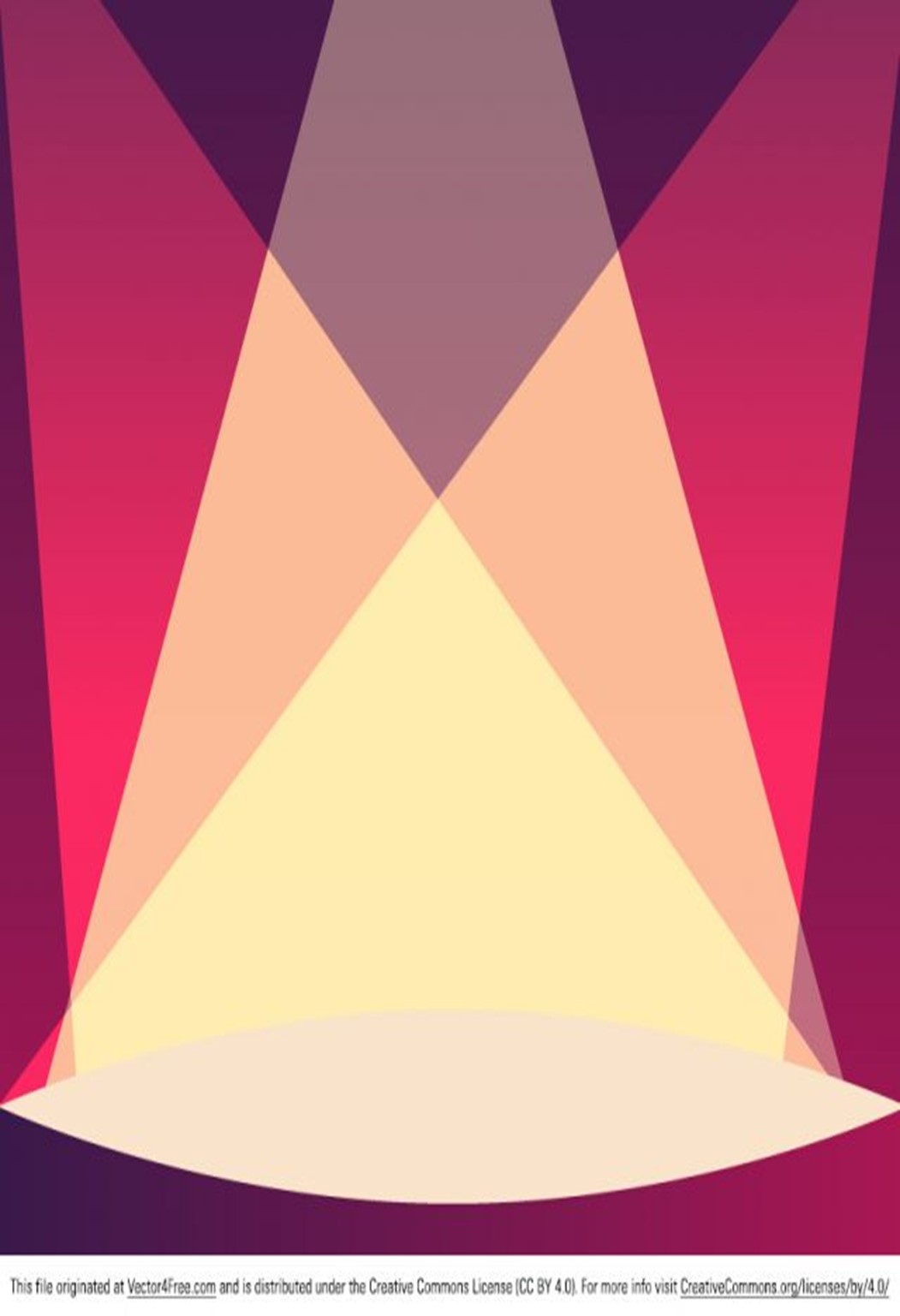 目次目次P.2～4      	ステージ企画概要P.5〜7      	出演までの流れP.8   		音出しについて・禁止事項についてP.9～10　 	新型コロナウイルス感染症対策についてP.11～12      受付についてP.13　　　  	選考会についてP.14　		ヒアリングについてP.15 　　　 	個人情報に関する規約P.16～18　 	エントリーシートP.19～20	ヒアリング希望日程表P.21        	誓約書P.22　      	総合パンフレット　掲載情報記入シートP.23           出演者リストP.24      	電力使用願P.25     	車輛入構申請書P.26～27      提出物一覧P.28　　  　　 お問い合わせ先OICステージ企画概要場所：OICアリーナ日時：12月4日(日) 11：00～18：00 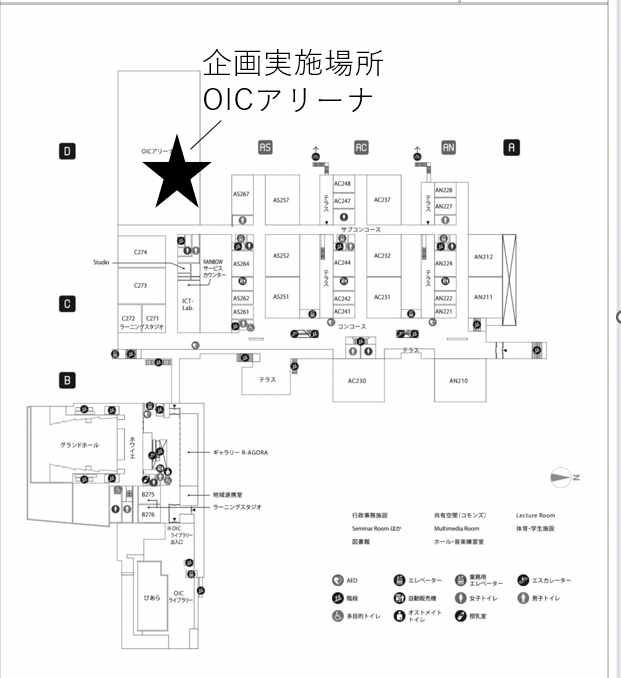 【募集について】 ・パフォーマンス団体のみの募集 ※詳しくは P.8の音出しについての項目を参照してください。 ・1 団体あたり、発表時間は20 分(転換時間は含みません)・募集枠12団体【応募資格】 出演者の半数以上が立命館大学生であること。 代表者が立命館大学生であること。  ③ 立命館大学学友会所属団体であること。④ manaba+Rで案内のあった「コロナ禍におけるBCPレベル1・2の状況下での課外自主活動で、各団体に確認・遵守いただきたいこと」(2022.6.20 立命館大学学生部)についての「確認書(WEBフォーム)」を提出したことを学生部が確認した団体であること。⑤ 他企画（模擬店・縁日・フリーマーケット、団体企画）と責任者を兼任していないこと。※今年度は、新型コロナウイルス感染症拡大防止の観点より、有志団体の出演はお断りさせていただきます。上記の全ての条件を満たす団体のみ応募することができます。【転換時間について】 発表ごとの転換時間は10分です。転換時間を利用して、出演者へ立命館大学放送局(RBC)によるインタビューを行います。インタビュー内容はヒアリング時に確認します。【配信企画について】新型コロナウイルス感染症対策のため、収容人数を456人とし、入場人数に制限を設けます。また、多くの人が集まる場所での観覧に抵抗のある来場者もいると考えて、今年はステージ企画の様子をYouTubeで生配信します。そのため、ステージ企画に出演される団体は、配信企画についても同意のものとさせていただきます。【雨天時の対応について】 OICアリーナは屋内であるため、基本的に雨天の場合も実施します。ただし、悪天候などにより学園祭自体が中止となった場合は、本企画は中止とします。中止となった場合、出演団体には企画責任者・団体責任者の連絡先にメールで連絡し、中止の旨を報告します。あらかじめご了承ください。出演までの流れ1 受付 ※詳細は P.１1～12をご覧ください。 受付期間：9 月 1 日(木)10：00 〜 9月25 日(日) 23：59受付方法：ダウンロードした提出物に内容を記入し、学友会HP「学園祭OIC祭典ステージ企画申請フォーム」に提出する。　◎提出物　・エントリーシート　・ヒアリング希望日程表　・誓約書　・総合パンフレット記載情報記入シート  ・新型コロナウイルス感染症防止対策書類　・選考会用動画（Googleドライブ上に提出）２ 学生オフィス・特別事業部によるパフォーマンス内容の確認期間：10月17日(月)～11月25日(金)本企画では、パフォーマンスにおいて、新型コロナウイルス感染症対策が十分に行えているかを、受付時に提出していただく「新型コロナウイルス感染症防止対策書類」を元に、学生オフィス・特別事業部ステージ企画担当者によって確認させていただきます。上記の確認次第で、マスクの有無やパフォーマンス内容の変更、また特別事業部がヒアリングを実施する可能性があります。その場合は、企画責任者・団体責任者にメールでご連絡させていただきます。３ 選考会 ※詳細は P.13をご覧ください。 日時： 10月9日(日)13:30〜特別事業部OICステージ企画担当者で実施する「選考会」にて、出演団体を選定させていただきます。　※出演希望団体の「選考会」への参加は不要です。４ 選考会通過団体発表 日時： 10月10日(月)〜10月14日(金)※企画責任者・団体責任者の方に、メールにて選考結果を通知いたします。企画責任者・団体責任者の方は連絡を受けられるようにしてください。5 ヒアリング ※詳細は P.14をご覧ください。  期間：1回目  １０月１７日(月)～10月２８日(金) 9：00～17：50 ２回目  １０月３１日(月)～1１月1３日(日) 9：00～17：50　　発表の内容や方法について特別事業部と立命館大学放送局(RBC)と打ち合わせを行います。※Zoomにて行います(リンク等はヒアリング前日までにメールにて企画責任者と団体責任者にご連絡させていただきます。)　６ リハーサル 日時：1２月３日(土)　13：00～19：00集合場所：OICアリーナ提出物：・新型コロナウイルスに関する誓約書(プリントアウトしたものを当日持ってきてください)　　　　・リハーサル当日を含んだ2週間分の体温・体調チェックシート（リハーサル当日の朝10時までに、OICステージ企画公式LINEに　提出してください）※「新型コロナウイルスに関する誓約書」と「体温・体調チェックシート」のフォーマットは、ヒアリング時に送らせていただきます。※詳しい日時などはヒアリングでお知らせします。７ 本番 日時：1２ 月 ４日(日)　 11：００～18：０0場　所：OICアリーナ提出物：当日分の体温・体調チェックシート（当日の朝9時までに、OICステージ企画公式LINEに提出してください）音出しについてOICでは、近隣住民との関係上、ステージ発表の際の音出しについて、原則 CD 音源のみという制限が設けられています。 楽器を使用するパフォーマンスも行えますが、事前にその旨を必ず特別事業部までご連絡ください。禁止事項 他人を誹謗・中傷、侮辱する行為及び発言 発表内容が公序良俗に反するもの 宗教・政治的内容が含まれた発表を行うこと ステージ上の機材・備品等の破損や破壊 新型コロナウイルス感染症防止対策を守らない行為⑥ その他、特別事業部が適切でないと判断した行為や発言 ※これらの事項に違反した場合は、機材・備品の弁償、ステージ企画への出演を取り消すなどの厳しい処置をとらせていただきます。あらかじめご了承ください。新型コロナウイルス感染防止対策について 発表に関して原則、マスクの着用をしていただきます。ただし、特別事業部がマスクの着用が難しいと判断するパフォーマンスを行う団体に関しては、学生オフィスにもマスクの着用が難しいかどうか、及びマスクを着用しなかった場合の感染症対策の妥当性を確認いただき、許可を得る必要があります。また、学生オフィスによる指導のもと、距離をとる・声を出さない等の適切な感染症対策を講じていただく場合がございます。（※マスクの着用有無については、社会情勢やパフォーマンス内容などを考慮し柔軟に決定します。）体温・体調チェックシートについてステージ上にて、出演者には、事前にリハーサル日から逆算して14日前まで及びリハーサル日からパフォーマンス日までの「体温・体調チェックシート」の提出を義務付けることとします。この提出がない場合、パフォーマンスには出演できませんのでご注意ください。体温が37.5℃以上又は平熱より1℃以上ある場合、体調に異常がある(咳、喉の痛み、息苦しさ、倦怠感、味覚・嗅覚異常等)場合は、出演を中止してください。新型コロナウイルス接触アプリケーション（COCOA）の使用　厚生労働省の新型コロナウイルス接触確認アプリケーション（COCOA）の使用を推奨します。手指の消毒、検温など　リハーサル、本番前後において手指の消毒、検温を各自しっかり行ってください。5. 練習について　パフォーマンスの準備・練習等を対面で行う場合は、感染拡大防止に十分注意してください。また、練習の際に手指の消毒、換気、マスクの着用の徹底を行い、練習後の打ち上げの自粛を必ず守ってください。6. 必要書類の提出方法について各団体に「新型コロナウイルスに関する誓約書」「体温・体調チェックシート」の提出を義務付けることとします。これらを提出いただけない場合は、出演を取り消します。リハーサル日、本番日に「新型コロナウイルスに関する誓約書」を紙媒体で提出していただきます。各自印刷した後、署名して提出してください。また、「体温・体調チェックシート」はリハーサル日、本番日共にOICステージ企画公式LINEにて提出いただきます。（「新型コロナウイルスに関する誓約書」は企画責任者が代表で記入、「体温・体調チェックシート」は出演者全員提出してください）学生オフィスによる感染症対策の妥当性の確認受付時に提出していただく「新型コロナウイルス感染症防止対策書類」について、学生オフィスにその内容を確認いただき、妥当性を判断いただく必要があります。確認時に新型コロナウイルス感染症対策について学生オフィスからの助言や質問があれば、特別事業部が随時ヒアリングを行い、新型コロナウイルス感染症対策書類の追記・修正や出演の可否を決定させていただきます。募集冊子とは別にフォーマットを用意しているので、ダウンロードの上、必要事項をご記入いただき提出ください。受付について 期間：9 月 1 日(木) 10:00 〜 9月25 日(日) 23:59　　　　　 ※遅れた場合は受付できませんのでご注意ください場所：学友会HP学園祭OIC祭典ステージ企画申請フォーム募集団体数：合計１２団体【受付の流れ】学友会HP上の受付フォームから必要事項を入力し送信してください。2. 選考会に使用する動画をP.11に記載しているGoogleアカウントのパスワードを用いて、Googleドライブ上で提出してください。【提出物】学友会HP上の学園祭OIC祭典ステージ企画申請フォームエントリーシート(P.16～18参照)ヒアリング希望日程表(P.19～20参照)誓約書(P.21参照)  総合パンフレット記載情報記入シート(P.22参照)新型コロナウイルス感染症防止対策書類(学友会HP参照)※提出物をダウンロードし、内容を記入したものをWord形式で提出してください。Googleドライブ・選考会用の動画(mp4)Googleアカウントメールアドレス：ritsoic2022stage@gmail.comパスワード：stage2022【動画の内容について】・映像は20分以内とします。・出来る限り当日に行う発表に近い内容であるようお願いいたします。・動画はmp4形式で提出してください。・撮影した動画には過度な編集(カットなど)を加えないでください。【注意事項】・提出された書類は返却できませんのであらかじめご了承ください。 ・他企画（模擬店・縁日・フリーマーケット企画・団体企画）と責任者を兼任していないことをご確認ください。兼任されている場合は責任者の変更・出演の辞退をお願いする場合があります。選考会について 【実施日】 10 月 9 日(日) 13時30分～※団体に選考会へ参加していただく必要はございません。 【審査方法】 受付時にGoogleドライブに上げていただいた選考会用動画を用い、選考基準に基づいて特別事業部OICステージ企画担当者・RBCステージ担当者が点数をつけさせていただきます(点数の開示は致しませんのでご了承ください)。 【選考基準】以下の基準に基づき、出演団体を決定致します。採点項目を３つ設け、各基準10点満点の計３０点で審査致します。合計得点が同点となった場合は、1の点数が高い団体を優先致します。 来場者が関心を抱き、楽しめる内容か(10点)日々の活動に沿った発表内容で、他団体にない独自性を出せているか(10点)ステージの特性に適した内容であるか(10点)【選考会通過団体発表日】  10月10日(月)〜10月13日(木)※選考会通過団体の発表は、企画責任者・団体責任者へのメールをもってかえさせていただきます。 ヒアリングについて 特別事業部のステージ担当者と出演に向けた話し合いを2回行います。日時は、受付時に提出していただく「ヒアリング日程希望表」に基づき調整し、ヒアリング前日までにメールでZoomリンクを送らせていただきます。【実施日時・場所】日時：1 回目 　10月17日(月)～10月2８日(金)    　　 2 回目 　10月31日(月)～11月13日(日) 場所：Zoom実施時間：9:00～17:50【2回目のヒアリングの持ち物】出演者リスト(P. 23参照) 電力使用願(必要な場合)(P. 24参照) 車輌入構申請書(必要な場合)(P. 25参照) ※提出物をダウンロードし、内容を記入したものをWord形式で提出してください。【ヒアリング時に確認すること】。 ◎パフォーマンス内容 ◎転換時間に行うインタビュー内容 ◎リハーサルについて◎新型コロナウイルス感染症対策について【注意事項】・時間厳守でお願い致します。・万が一遅れる場合は、P.28のお問い合わせ先に連絡するようにしてください。・ヒアリングには原則、企画責任者と団体責任者の2名が参加してください。（万が一参加できない場合は、代理の方が参加してください） ・1回目と2回目には同じ方が参加するようにしてください。・ヒアリングを無断欠席された場合、出演取り消しを含む何らかの措置を取る可能性があります。あらかじめご了承ください。個人情報保護に関する規約 (目的)第一条  本規約は、特別事業部(以下、本事業部)が活動上所持する個人情報の保護を目的とする。 (定義)第二条 本規約において個人情報とは、個人に関する氏名、住所、生年月日、電話番号、電子メールアドレス、学生証番号などの個人を識別できる情報をいう。 (責務)第三条 本事業部は、個人情報保護に関してこの規約を順守する責を負う。 (管理責任者)第四条 本事業部における個人情報の保護に関して、本事業部長を管理責任者に置く。 第五条 管理責任者は、本事業部員が本規約を順守するよう指導・監督する。 (安全管理)第六条 本事業部は、第三者から個人情報が閲覧されることがないよう厳重に管理する。 (利用目的)第七条 本事業部は、立命館大学学園祭における企画もしくは計画の立案及び運営を行う上で必要な業務に限って個人情報を利用する。 (廃棄)第八条 本事業部は、前条で定めたすべての業務が終了した後、早急に個人情報を破棄する。 (第三者提供)第九条 本事業部は、個人情報を第三者に提供しない。 第十条 前条に関わらず以下のいずれかに該当する場合は、本事業部は個人情報を第三者に提供することがある。 提供者から承諾を得た場合 警察や裁判所などから事件捜査に関わる情報開示の依頼があった場合 法令に基づく場合 OICステージ企画エントリーシート団体名         　　　　　　　　　　　　　　　　     出演人数     人 ※確認のためご連絡を差し上げることがあるので、責任者の方は連絡を取れる方にしてください ●観客の自由撮影を許可しますか？　　　　　 （はい　・　いいえ）≪発表内容≫ ●控え室について（〇をつけてください） ・学園祭当日控え室を使用されますか？   　　（はい　・　いいえ） ●団体の紹介（活動内容・実績・魅力など）※選考会の際、審査の一部として使用します。●発表曲についてご記入ください(音楽を使用する団体のみ)※アカペラサークル等含む ※出演時間の都合上、発表曲数を減らして頂く場合がございます。あらかじめご了承ください。 ●使用備品及び機材をご記入ください(必須) 【使用備品】 ※電力を使用する場合は「電力使用願」、車輌入構が必要な場合は「車輌入構申請書」の提出が別途必要になります。 ●詳しい発表内容をご記入ください(選考会の際、審査の一部として使用します)。入場時や曲中での音源使用(BGMや効果音)の有無と曲数(どちらかにチェック) □ 有   （      ）曲 □ 無 2)パフォーマンス内容(具体的な発表の流れや見どころなど)３) 発表時間について (発表希望時間は最大 20 分) 4)当日の発表時間について   どうしても無理な時間帯がある場合はご記入ください。その際、理由も必ず明記してください。 ※理由が明確に記入されていない場合は考慮できません。また、当日の発表時間につきましては指定することはできません。あらかじめご了承ください。 出演する時間に関しては、ステージの構成上の都合により、ご希望に添えない場合がございます。あらかじめご了承ください。 ●個人情報について ヒアリング希望日程表 団体名・ステージでの発表に向けた打ち合わせとして担当者とのヒアリングを実施します。   どうしても都合の悪い時間帯に×を書いてください。また、1 回目と 2 回目は同じ人が来られる日程にしてください。 (原則、企画責任者と団体責任者の2名が参加してください。)※ヒアリング時間は30分～1時間程度です。回目 回目 誓約書 2022年 　 月　  日立命館大学学友会学園祭実行委員会 学園祭実行委員長 石川寛太 殿 私たちは2022年度立命館大学学園祭のOICステージ企画に参加するにあたり、下記の事項を厳守して誠実に参加することを誓います。下記の事項に反した場合はいかなる処罰を受けても異議はありません。 1.  企画中及びリハーサルにおいて、差別的、宗教的、反社会的、政治的な内容を含んだ行為を行わないこと。 2.  発表中に不可抗力以外の理由で発生した事故に関しての責任は発表者が負うこと。 3.  ステージ企画募集冊子に記載してある注意事項及び禁止事項は遵守すること。 4.　発表に使用したものの破損・紛失に関して特別事業部は一切責任を負わない。弁償が必要になった場合には各団体が責任を負うこと。 5.　学園祭実行委員及び特別事業部員、大学関係者からの中止の判断が言い渡された場合には、直ちにその指示に従うこと。 6.　その他、学園祭実行委員会・大学関係者の指示に従うこと。以上 団体名　　　　　　　　　　　             企画責任者         　  　　　　　　　　　学生証番号　　　　　　　　　　　　　　　 2022年度立命館大学学園祭総合パンフレット　掲載情報記入シート団体名    【　　　　　　　　　　　　　　　　　】出演者リスト電力使用願・使用希望電気器具  使用する電気器具の電力を調べて、記入してください。  【ワット(W)＝アンペア(A)×ボルト(V)】  学内備品で電力が分からない場合は特別事業部に連絡してください。 代表者名：               団体名：　　　　　　　　　！車輌入構申請書必ず全項目に記入をお願いします。不備があると車輌入構許可証が発行できません。  ＊車輌入構は原則１団体につき１台までです。入構の際には警備員の指示に従ってください。       提出物一覧【受付時】・学園祭OIC祭典ステージ企画申請フォーム(学友会HPより)エントリーシート (P.16～18参照)ヒアリング希望日程表(P.19～20参照)誓約書 (P.21参照)総合パンフレット　記載情報記入シート(P.22参照)新型コロナウイルス感染症防止対策書類(学友会HP参照)・Google ドライブ選考会用の動画Googleアカウントメールアドレス：ritsoic2022stage@gmail.comパスワード：stage2022【ヒアリング時】出演者リスト(P. 23参照) 電力使用願(必要な場合)(P. 24参照) 車輌入構申請書(必要な場合)(P. 25参照) 【リハーサル日】・紙媒体にして提出新型コロナウイルスに関する誓約書・OICステージ企画公式LINE出席者全員分の体温・体調チェックシート【本番日】・紙媒体にして提出新型コロナウイルスに関する誓約書・OICステージ企画公式LINE出席者全員分の体温・体調チェックシート本冊子をよく読み、提出不足の無いよう、よろしくお願いいたします。●お問い合わせ先●中央事務局特別事業部OIC支局 ステージ公式LINE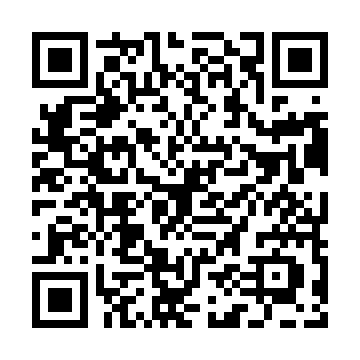 対応時間：10：00～17：00（土日祝日は対応しておりません）　　　　　　　　　　　　発行元：学友会中央事務局特別事業部団体責任者 企画責任者 フリガナ 名前 学生証番号 学部・回生 携帯電話番号 学内メールアドレス ＠ed.ritsumei.ac.jp ＠ed.ritsumei.ac.jp 曲名 曲の説明 どちらかにチェック 時間 □ コピー□ オリジナル 分 □ コピー□ オリジナル 分 □ コピー□ オリジナル 分 発表希望時間 (準備・撤収を除く) 分 準備時間  分 撤収時間分10/17（月） 10/18（火） 10/19（水） 10/20（木） 10/21（金） 10/22（土） 10/23（日） 9：00～10:40～13：00～14：40～16：20～10/24（月） 10/25（火） 10/26（水） 10/27（木） 10/28（金） 9：00～10:40～13：00～14：40～16：20～10/31（月） 11/1（火） 11/2（水） 11/3（木） 11/4（金） 11/5（土） 11/6（日） 9：00～10:40～13：00～14：40～16：20～11/7（月） 11/8（火） 11/9（水） 11/10（木） 11/11（金） 11/12（土） 11/13（日） 9：00～10:40～13：00～14：40～16：20～団体名(正式名称)企画内容の説明(60文字以内)写真(実際に掲載する原寸大)※形式：JPEGまたはPNG※枠内に収めるようにしてください。※写真を選択するにあたっては印刷の都合上できるだけ解像度の高いもの（鮮明なもの）をお選び下さい。(縦40㎜×横70㎜)氏名 回生 学部 学生証番号 団体名電気器具名 1 つあたりの W 数個数 合計 W 数 使用用途 総 W 数 W 団体名 企画責任者 氏名                     学生証番号 企画責任者 連絡先 連絡先 団体責任者 氏名                    学生証番号 団体責任者 連絡先 連絡先 運転手 氏名 学生証番号 運転手 連絡先 連絡先 入構希望日時 （   日）    時    分  ～    時     分 （   日）    時    分  ～    時     分 入構希望日時 （   日）    時    分  ～    時     分 （   日）    時    分  ～    時     分 入構希望日時 （   日）    時    分  ～    時     分 （   日）    時    分  ～    時     分 入構希望日時 （   日）    時    分  ～    時     分 （   日）    時    分  ～    時     分 入構理由 車のナンバー 例：京都  ２２２  う   ３３－３３ 例：京都  ２２２  う   ３３－３３ 車のナンバー 車種名・車名 □自家用車    □レンタカー    □トラック（  ｔ） □自家用車    □レンタカー    □トラック（  ｔ） 車種名・車名 （例：ハイエース） （例：ハイエース） 業者名(依頼する場合) 